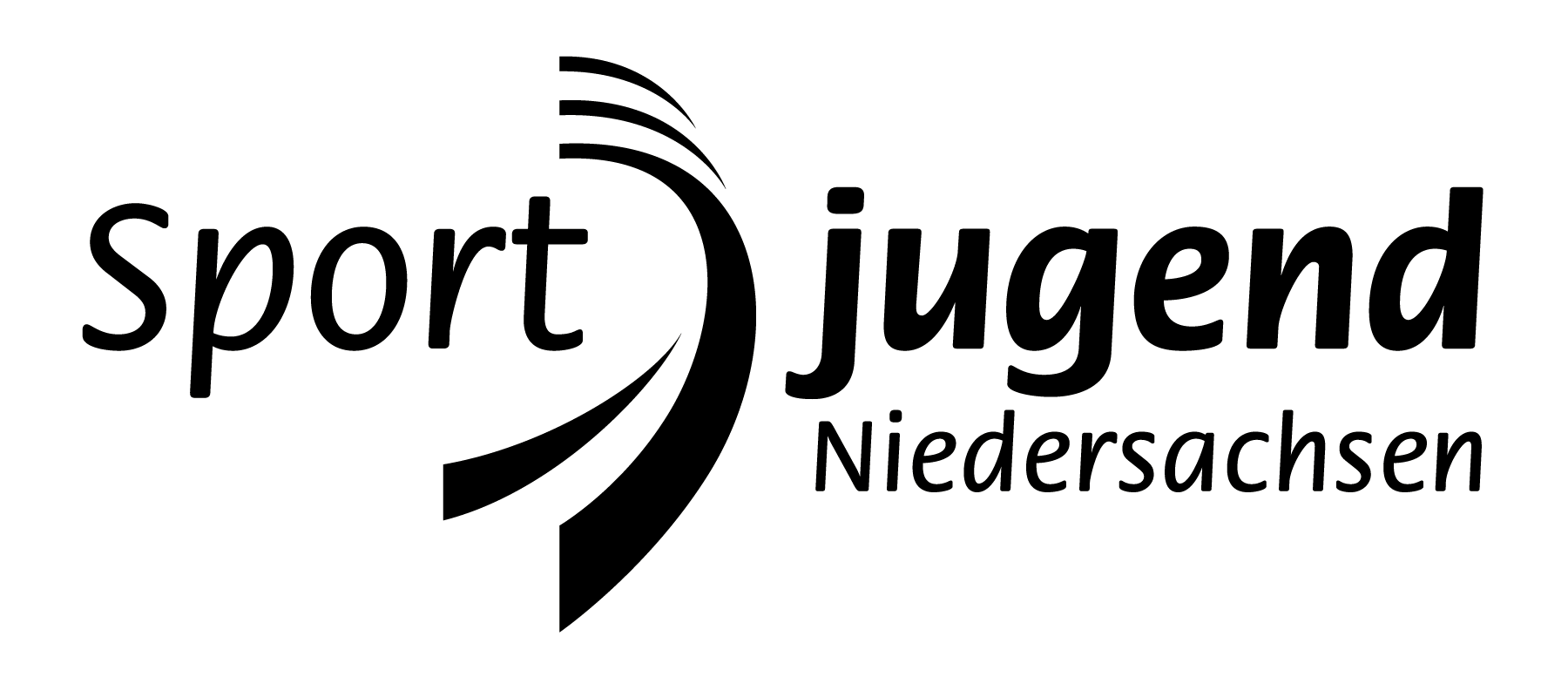 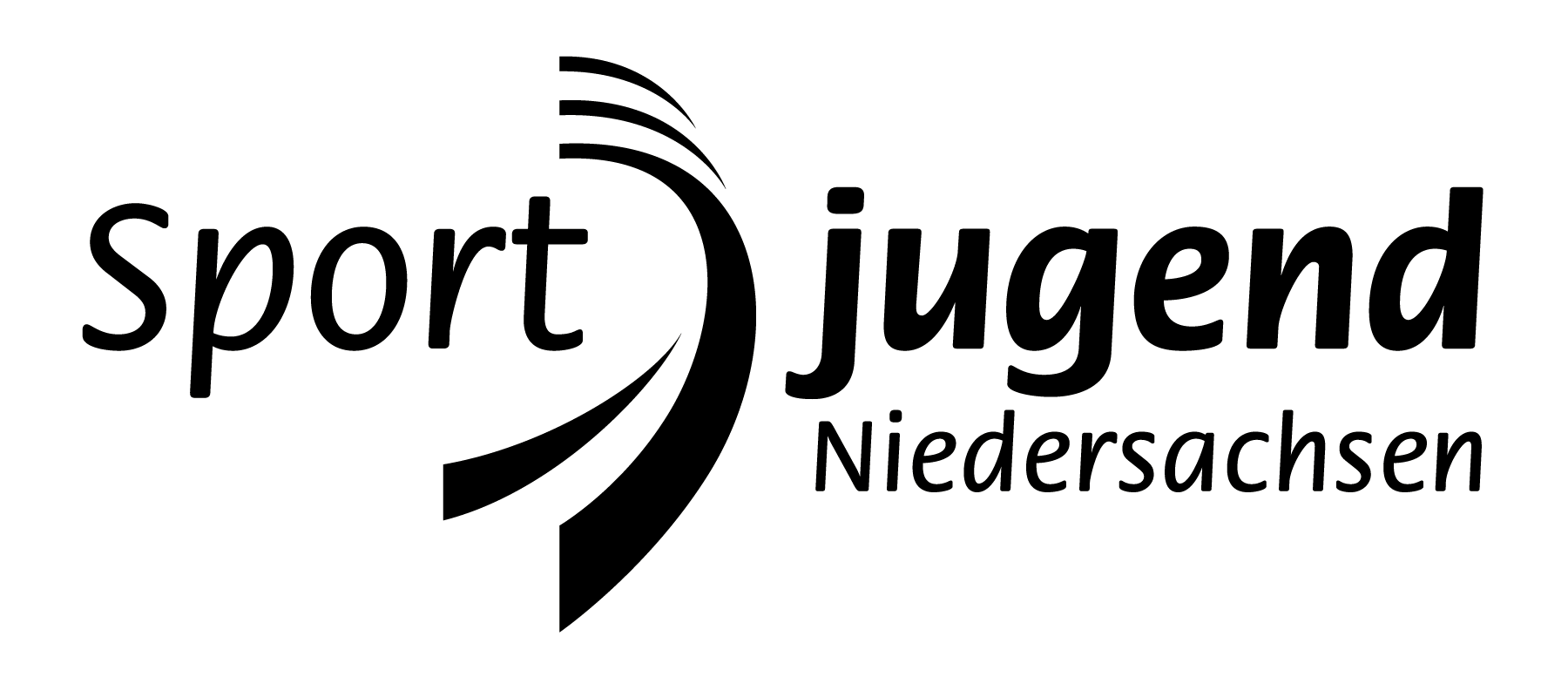 An die Sportjugend imKSB Gifhorn e.V.Isenbütteler Weg 43 E38518 GifhornErstattungsantrag/Verwendungsnachweis	lfd. Nr.: 		2024 Name Verein / Sportjugend / Jugendorganisation	Anschrift (Straße Hausnummer, PLZ Ort)führte eine Jugendfreizeit- und Jugenderholungsmaßnahme durch inZuschussbetrag für Teilnehmende / Betreuende ohne Juleica (= B+C x A x 2,00 €) in Höhe von 		 € festgestellt.Zuschussbetrag für Betreuende mit Juleica (= A x D x 4,00 €) in Höhe von 		 € festgestellt.Ort, Datum	Stempel / Funktion und Unterschrift der Sportjugend des Sportbundes	bzw. der Jugendorganisation des LandesfachverbandesOrtLandvombisAnzahl der Tage (inkl. An- und Abreisetag)Aim Alter zwischen 6 und 21 JahreAnzahl der Teilnehmenden Bpro 6 Teilnehmende eine Betreuungsperson zuschussfähig!Anzahl der Betreuenden ohne JuleicaCditoAnzahl der Betreuenden mit JuleicaDGesamtanzahl